REPORT OF NON-FEDERAL GIFT AND GRANT EXPENDITURESSee page 2 for complete instructions and reporting requirements. This document can be made available in alternate formats to people with disabilities upon request.Report of Non-Federal Gift and Grant Expenditures InstructionsBACKGROUNDs. 20.907 (1m), Wis. Stats., indicates the following regarding reporting of non-federal gifts and grants:State agencies shall, by December 1 annually, submit a report to the Joint Committee on Finance and the Department of Administration on expenditures made by the agency during the preceding fiscal year from nonfederal funds received as gifts, grants, bequests or devises.  The Department of Administration shall prescribe a form, which the department may modify as appropriate for the various state agencies, that each state agency must use to report its expenditures as required under this subsection.  The form shall require the expenditures to be reported in aggregate amounts as determined by the Department of Administration.  The report shall also include a listing of in-kind contributions, including goods and services, received and used by the state agency during the preceding fiscal year.INSTRUCTIONSThis report must be submitted on an annual basis, no later than December 1, to the Joint Committee on Finance and to the Department of Administration.  Note that a separate form must be prepared for each statutory fund.CH. 20 PROGRAM & ALPHA – list the appropriation’s chapter 20 program and alpha title under which the non-federal gift/grant expenditures were made.APPROPRIAION NUMERIC – list the appropriation’s numeric value. A separate line should be used for each numeric appropriation associated with the chapter 20 program/alpha appropriation that had expenditures during the fiscal year.NON-FEDERAL GIFT/GRANT DESCRIPTION – list the name or title of the non-federal gift/grant that was expended during the fiscal year.FY EXPENDITURES – must reflect aggregate expenditures related to the fiscal year that just ended for the chapter 20 appropriation and gift/grant as listed in the first column.IN-KIND CONTRIBUTIONS – should be listed as they relate to a specific program/purpose.  The estimated fair market value of the in-kind contribution at the time the contribution was made should be listed, if known.  If the fair market value of the in-kind contribution is indeterminable, the value may be left blank.  "In-Kind Contributions" include but are not limited to donations of appliances, artwork, animals, vehicles, equipment, contrivances, fixtures, furniture, materials, tools, supplies, fuels, utilities, rental fees, real property, buildings, structures, services such as training, supervision, administration, professional or technical support, transportation, or insurance liability coverage.Confirmation must still be provided to the Joint Committee on Finance and the Department of Administration, even if the agency did not expend any funding from non-federal gifts and grants during the preceding fiscal year.SUBMISSION INFORMATIONCompleted forms can be electronically submitted to the following locations:SCO CONTACT INFORMATION Should you have any questions regarding the completion of this report, please contact Sharon Hughes at Sharon.Hughes@wisconsin.gov or 608/266-6700. Department of AdministrationExecutive budget & financeDOA-6039 (R09/2020)s. 20.907(1m) WIS STATSPage 1 of 2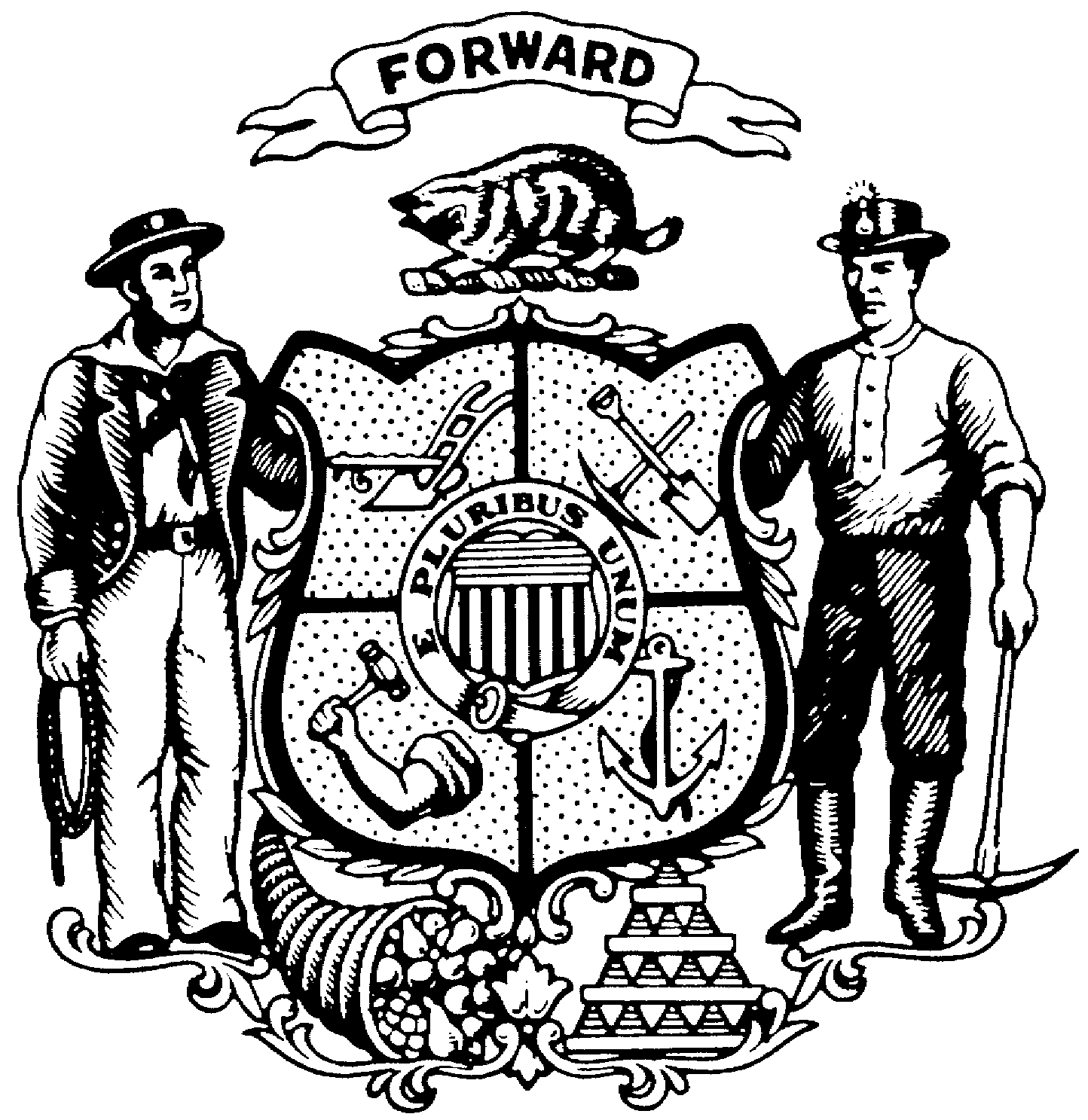 This report must be filed on an annual basis by December 1 with the Joint Committee on Finance and with the DOA, Division of Executive Budget & Finance, State Controller’s Office.Fiscal YearAgency NumberAgency NameStatutory Fund NumberStatutory Fund NameCH. 20PRGMALPHAAPPNNUMERICNON-FEDERAL GIFT/GRANT DESCRIPTIONFYCH. 20PRGMALPHAAPPNNUMERICNON-FEDERAL GIFT/GRANT DESCRIPTIONExpendituresExpendituresTOTAL EXPENDITURES$0.00$0.00IN-KIND CONTRIBUTIONSIN-KIND CONTRIBUTIONSIN-KIND CONTRIBUTIONSESTIMATED FAIR VALUEESTIMATED FAIR VALUETOTAL ESTIMATED FAIR VALUE of IN-KIND CONTRIBUTIONS$0.00$0.00Submitted By:Date:Department of Administration	Executive budget & financeDOA-6039 (R09/2020)S .20.907(1m) WIS STATSPage 2 of 2Department of Administration	Executive budget & financeDOA-6039 (R09/2020)S .20.907(1m) WIS STATSPage 2 of 2Submissions to the Joint Committee on Finance can be made via e-mail to the committee’s clerk:Joe.Malkasian@legis.wisconsin.gov Submissions to the Department of Administration can be made via e-mail to the shared inbox:DOATreasury@wisconsin.gov